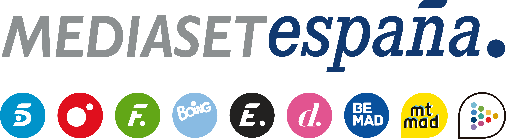 Madrid, 5 de noviembre de 2021Las seis parejas protagonistas de ‘La última tentación’ se reencuentran en la última entrega de ‘El debate de las tentaciones’Este lunes en Telecinco (22:00 horas), con Sandra Barneda.Será el reencuentro definitivo. Tras la celebración de las hogueras finales, en las que los protagonistas hicieron balance de la experiencia vivida en ‘La última tentación’ y decidieron abandonarla juntos o por separado, las seis parejas protagonistas se reencontrarán en la última entrega de ‘El debate de las tentaciones’, que Telecinco emite este lunes 8 de noviembre a partir de las 22:00 horas.En el transcurso de la velada, Lucía e Isaac, Fani y Christofer, Marina y Jesús, Patri y Lester, Andrea y Roberto y Mayka y Alejandro podrán hablar por fin sobre todo lo ocurrido durante su estancia en el reality, que en algunos casos transformó radicalmente sus relaciones. Lo harán todos juntos, cara a cara por primera vez, poniendo sobre la mesa los asuntos más espinosos de su convivencia y las cuestiones que quedaron pendientes, enfrentándose además al visionado de las imágenes que ellos mismos han protagonizado a lo largo del programa.¿Qué ocurrió con Fani y Christofer tras su ruptura? ¿Siguen juntos Mayka y Alejandro tras su hoguera? ¿Confió finalmente Lester en Patri? ¿Marina y Jesús han logrado consolidar su relación? ¿Volvieron a verse Andrea y Roberto? ¿Cómo reaccionará Marina al tener delante a Isaac y a Lucía tras su reconciliación? Estas y otras cuestiones tendrán respuesta en el último debate, que contará con la participación de Nagore Robles, Suso Álvarez, Terelu Campos y Kiko Matamoros; exparticipantes del formato como Marta, Julián, Manuel, Cristian y Stefany; y la experta en terapia de pareja Arantxa Coca.